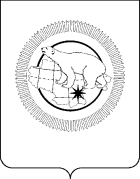 П Р И К А ЗВо исполнение Федерального закона от 17 июля 1999 года № 178-ФЗ «О государственной социальной помощи», Федерального закона от 18 октября 2007 года № 230-ФЗ «О внесении изменений в отдельные законодательные акты Российской Федерации в связи с совершенствованием разграничения полномочий», Постановления Правительства Чукотского автономного округа от 24 декабря 2018 г. № 438 «Об утверждении структуры, предельной штатной численности и Положения о Департаменте здравоохранения Чукотского автономного округа», в целях организации выполнения переданных полномочий Российской Федерации по организации обеспечения отдельных категорий граждан, включенных в Федеральный регистр лиц, имеющих право на получение государственной социальной помощи, необходимыми лекарственными препаратами, изделиями медицинского назначения, а также специализированными продуктами лечебного питания для детей-инвалидов,ПРИКАЗЫВАЮ:          1. Утвердить прилагаемый Перечень аптечных организаций Чукотского автономного округа, участвующих в организации обеспечения граждан, включенных в Федеральный регистр лиц, имеющих право на получение государственной социальной помощи, лекарственными препаратами, изделиями медицинского назначения, а также специализированными продуктами лечебного питания для детей-инвалидов в Чукотском автономном округе.2. Утвердить прилагаемый Перечень медицинских организаций Чукотского автономного округа, участвующих в организации обеспечения граждан, включенных в Федеральный регистр лиц, имеющих право на получение государственной социальной помощи, лекарственными препаратами, изделиями медицинского назначения, а также специализированными продуктами лечебного питания для детей-инвалидов в Чукотском автономном округе.             3. Отделу административной, правовой и кадровой работы Департамента здравоохранения Чукотского автономного округа (Прудьева В.С.):        -опубликовать приказ на официальном интернет-портале правовой информации (www.pravo.gov.ru);        - в 7-дневный срок после дня первого официального опубликования настоящего приказа, направить копию приказа и сведения об источнике официального опубликования в территориальный орган юстиции для включения в федеральный регистр нормативных правовых актов субъекта.          4. Контроль за исполнением настоящего приказа оставляю за собой.Переченьаптечных организаций Чукотского автономного округа, участвующих в реализации программы обеспечения граждан, включенных в Федеральный регистр лиц, имеющих право на получение государственной социальной помощи, лекарственными препаратами, изделиями медицинского назначения, а также специализированными продуктами лечебного питания для детей-инвалидов при амбулаторном лечении в Чукотском автономном округе.Переченьмедицинских организаций Чукотского автономного округа, участвующих в реализации программы обеспечения граждан, включенных в Федеральный регистр лиц, имеющих право на получение государственной социальной помощи, лекарственными препаратами, изделиями медицинского назначения, а также специализированными продуктами лечебного питания для детей-инвалидов при амбулаторном лечении в Чукотском автономном округеДЕПАРТАМЕНТ  ЗДРАВООХРАНЕНИЯ  ЧУКОТСКОГО  АВТОНОМНОГО  ОКРУГАот №г. АнадырьОб организации обеспечения граждан, включенных в Федеральный регистр лиц, имеющих право на получение государственной социальной помощи, лекарственными препаратами, изделиями медицинского назначения, а также специализированными продуктами лечебного питания для детей-инвалидовПодписано электронной подписьюУтвержден приказом здравоохранения Чукотского автономного округа от  «    »                 2021 г. №____  №п/пНаименованиеАдрес, телефон1Общество с ограниченной ответственностью «Чукотфармация»Аптека № 1юр. адрес: г. Анадырь, ул. Отке ,22тел (42722) 2-21-13 apteka1@apt87.rupharmacy@chukotnet.ru Филиалы ООО «Чукотфармация»Филиалы ООО «Чукотфармация»Филиалы ООО «Чукотфармация»1.1Аптека № 2г. ПевекЧаунский район,ул. Советская, 30тел. (42739) 4-27-67, 4-22-69pevekapteka2@rambler.ru apteka2@apt87.ru 1.2Аптека № 3п. ЭгвекинотИультинский район,ул. Рынтыргина,1тел./факс (42734) 2-24-90,2-24-29aptekaegv@rambler.ruapteka3@apt87.ru  1.3Аптека № 4г. БилибиноБилибинский район,Ул. Курчатова,4Тел.(42738) 2-41-31aptekabilibino@rambler.ru apteka4@apt87.ru 1.4Аптека № 5с. Лаврентия,Чукотский район,ул. Дежнева,44 тел.(42736) 2-20-17apteka5.64@mail .ruapteka5@apt87.ru 1.5Аптека № 6п. БеринговскийАнадырский район,ул. Мандрикова , 4тел.(42733)3-14-81apteka6@chukotnet.ru apteka6@apt87.ru 1.6Аптека № 7п. Провидения,Провиденский район,Ул. Н.Дежнева,53Тел.(42735)2-22-73apteka7@inbox.ru apteka7@apt87.ru 2Общество с ограниченной ответственностью «Фармация»п. Угольные КопиАнадырский районул. Первомайская, 7  тел. (42732) 5-56-23apteka52@list.ruУтвержден приказом Департамента здравоохраненияЧукотского автономного округа от  «    »                 2021 г. № ____ Наименование учрежденияАдрес учрежденияАнадырский районАнадырский районГБУЗ «Чукотская окружная больница»689000, ЧАО, г. Анадырь, ул. Ленина,1; ул. Партизанская, 53.8-42722-2-32-00hospital@chukotnet.ruУчастковая  больница п. Беринговский8-42733-3-12-95, 3-11-48689101,ЧАО, Анадырский район, п. Беринговский, ул. Строительная, д.11,  vrach7@yandex.ruФАП с. Алькатваам8-42733-3-7-3-68689125, Анадырский район, с. Алькатваам, ул. Тэгрынкэу, 4Участковая больница с. Мейныпильгино8-42733-3-53-70689115, Анадырский район, с. Мейныпильгино, ул. Юбилейная, 8Участковая больница с. Хатырка8-42733-3-8-4-06689120, Анадырский район, с. Хатырка, ул. Центральная, 1Участковая больница п. Угольные Копи8-42732-5-59-10689501,Ч АО, Анадырский район, п. Угольные Копи, ул. Первомайская, д. 11аarb@chukotnet.ru Участковая больница с. Марково8-42732-91-3-04689530, Анадырский район, с. Марково, ул. Строительная, 1аУчастковая больница с. Ваеги8-42732-98-2-23 689534, Анадырский район, с. Ваеги, ул. Центральная, 13Участковая больница с. Канчалан8-42732-94-3-39689514, Анадырский район, с. Канчалан, ул. Украинская, 24Участковая больница с.Усть-Белая8-42732-93-4-18689540, Анадырский район, с. Усть-Белая, ул. Набережная, 22ФАП с. Снежное689541, Анадырский район, с. Снежное, ул. Советская ,5ФАП с. Краснено8-42732-95-3-19689501, Анадырский район, с. Краснено, ул. Кедровая ,5ФАП с. Ламутское8-42732-97-2-29689530, Анадырский район, с. Ламутское ФАП с. Чуванское8-42738-96-2-29689530, Анадырский район, с. ЧуванскоеБилибинский  районБилибинский  районГБУЗ «Чукотская окружная больница» - филиал  Билибинская районная больница8-42738-2-47-72689000,ЧАО, Билибинский район, г. Билибино, ул. Приисковая, д. 12,MedikBRB@yandex.ruВрачебная амбулатория с. Омолон8-42738-84-187689470, Билибинский район, с. Омолон, ул. Береговая,4 Врачебная амбулатория с. Анюйск8-42738-81-318689460, Билибинский район, с. Анюйск, ул. Проезд Билибинский,8Врачебная амбулатория с. Илирней8-42738-82-363689468, Билибинский район, с. Илирней, ул. Центральная, 6БФАП с. Кепервеем8-42738-2-74-18689480, Билибинский район, с. Кепервеем, ул. Центральная, 12ФАП с. Островное8-42738-83-403689465, Билибинский район, с. Островное, ул. 50 лет Советской ВластиИультинский районИультинский районГБУЗ «Чукотская окружная больница» -  филиал Иультинская районная больница8-42734-2-30-00 34689202,ЧАО, Иультинский район, п. Эгвекинот, ул. Ленина, д. 25iultrb@yandex.ru   ФАП с. Конергино689224, Иультинский район, с. Конергино, ул. Ленина, 3Врачебная амбулатория с. Амгуэма8-42734-58-193689215, Иультинский район, с. Амгуэма, ул. Западная, 13ФАП с. Уэлькаль689210, Иультинский район, с. Уэлькаль, ул. Тундровая, 7 Участковая больница с. Рыркайпий8-42739-91-4-05689351, Иультинский район, с. Рыркайпий, ул. Строительная, 5/1ФАП с. НутепельменНет телефона689235, Иультинский район, с. Нутепельмен, ул. Школьная ,12ФАП с. ВанкаремНет телефона689230, Иультинский район, с. Ванкарем, ул. Ленина, 14Провиденский районПровиденский районГБУЗ «Чукотская окружная больница» -  филиал Провиденская районная больница8-42735-2-26-39689251,ЧАО, Провиденский район, п. Провидения, ул. Полярная, д. 1,pcrb@chukotka.ruВрачебная амбулатория с. Сиреники8-42735-2-53-41689273, Провиденский район, с. Сиреники, ул.Мандрикова,17 ФАП  с. Энмелен8-42735-2-93-30689275, Провиденский район, с. Энмелен ,ул.Центральная,28ФАП с. Нунлигран8-42735-2-62-25689274, Провиденский район, с. Нунлигран ,ул.Тундровая,7ФАП с. Новое Чаплино8-42735-2-72-24689272, Провиденский район, с. Новое Чаплино, ул.Дружбы,6 ФАП с. Янракынот8-42735-2-82-05689271, Провиденский район, с. Янракынот, уд.Советская,9 Чаунский районЧаунский районГБУЗ «Чукотская окружная больница» -  филиал Чаунская районная больница8-42737-4-11-44689400,Чаунский район, г. Певек, ул. Куваева, д. 17,pevekrb@mail.ruУчастковая больница с. Рыткучи8-42737-95-3-45689417, Чаунский район, с. Рыткучи, ул. Озерная, 7ФАП с. Айон8-42737-93-2-30689425, Чаунский район, с. Айон, ул.Северная,10ФАП с. БиллингсНет телефона689380, с. Биллингс, ул. Панина, 21Чукотский районЧукотский районГБУЗ «Чукотская окружная больница» -  филиал Чукотская районная больница8-42736-2-20-03689300,ЧАО, Чукотский район,  с. Лаврентия, ул. Дежнева, д. 25,chukotskyarb@mail.ruВрачебная амбулатория  с. Лорино8-42736-93-4-09,        8-42736-93-4-10689315, Чукотский район, с. Лорино, ул. Чукотская, 11Участковая больница  с. Уэлен8-42736-95-4-54689310, Чукотский район, с. Уэлен, ул. Ленина, 25Участковая больница с. Нешкан8-42736-94-5-08689330, Чукотский район, с. Нешкан, ул. Набережная, 2ФАП с. Инчоун8-42736-91-3-56689313, Чукотский район,  с. Инчоун, ул. Шипина,3ФАП с. Энурмино8-42736-92-3-01689320 Чукотский район, с. Энурмино, ул. Советская, 14а